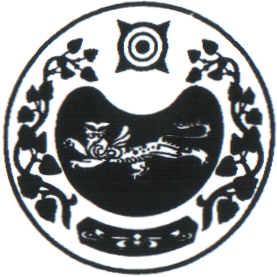 ПОСТАНОВЛЕНИЕ                                                              от 21.04.2020г.   № 21-п       аал ЧарковО продлении отопительного сезона 	В целях обеспечения температурного режима согласно санитарным нормам и правилам соответствующим образовательным учреждениям, Администрация Чарковского сельсоветаПОСТАНОВЛЯЕТ:Продлить отопительный сезон с 25.04.2020 г. по 01.05.2020 г.Глава Чарковского сельсовета                                                                 Г.И.ДорохинаРОССИЯ ФЕДЕРАЦИЯЗЫХАКАС РЕСПУБЛИКАЗЫАFБАН ПИЛТIРI АЙМАFЫЧАРКОВ ААЛНЫН ЧОБIАДМИНИСТРАЦИЯЗЫРОССИЙСКАЯ ФЕДЕРАЦИЯРЕСПУБЛИКА ХАКАСИЯУСТЬ-АБАКАНСКИЙ РАЙОНАДМИНИСТРАЦИЯЧАРКОВСКОГО СЕЛЬСОВЕТА